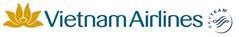 THÔNG TIN DÀNH CHO HÀNH KHÁCH SỬ DỤNG DỊCH VỤ XE LĂNDịch vụ xe lăn của Vietnam Airlines là dịch vụ trợ giúp hành khách gặp khó khăn về di chuyển khi đi trên các chuyến bay do Vietnam Airlines khai thác.Vietnam Airlines sẽ bố trí nhân viên và kết hợp sử dụng các trang thiết bị chuyên dụng như xe lăn, xe nâng, các thiết bị đặc biệt khác để phục vụ hành khách đi lại trong nhà ga, lên/xuống máy bay và trong khoang hành khách.Trong thực tế, một số sân bay (*) chưa có trang thiết bị chuyên dụng (xe nâng) để phục vụ hành khách. Với điều kiện không có trang thiết bị chuyên dụng, nhân viên Vietnam Airlines sẽ phối hợp với người đi cùng của hành khách (nếu có) để dìu, đỡ hành khách lên, xuống máy bay. Vietnam Airlines rất mong hành khách thông cảm và tiếp tục đồng hành cùng chúng tôi.(*) Danh sách các sân bay chưa có trang thiết bị chuyên dụng để trợ giúp hành khách lên/xuống máy bay: sân bay Cát Bi - Hải Phòng, sân bay Thọ Xuân - Thanh Hóa, sân bay Vinh – Nghệ An, sân bay Phú Bài - Huế, sân bay Đồng Hới - Quảng Bình, sân bay Phù Cát - Quy Nhơn, sân bay Tuy Hòa – Phú Yên, sân bay Liên Khương - Đà Lạt, sân bay Pleiku – Gia Lai, sân bay Buôn Mê Thuột – Đắc Lắc, sân bay Cần Thơ – Cần Thơ.